Recycling Ambassador Programme (RAP)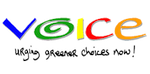 The VOICE initiative has been funded by the Department of Communications, Climate Action and Environment and REPAK, project partners are the three regional waste offices (the Southern Region, Connacht Ulster Region and the Eastern Midlands Region) and the Irish Waste Management Association. The Recycling Workshops are being offered to help people improve Ireland’s recycling rates and reduce levels of contamination in household recycling bins. Don’t miss this opportunity to learn how to get your recycling bin sorted. See voiceireland.org for more details of the programme. #binsorted* Please fill in and return to your RAP Regional Liaison Officer, who will then book your group in for a workshop. Workshop/event booking formWorkshop/event booking formWorkshop/event booking formName of Group:Contact:Email:Phone:Date workshop/event:*Or list dates of interestLocation:Venue Contact:*If different to aboveTime/duration of workshop: Number attending:NB: please note we are aiming for a minimum of 30 people per workshopAccess to venue:*Please note access will be required 15 minutes prior to workshop in order to set up. Projector/laptop (Y/N):*Please advise us is you have these facilities Projector:Laptop:Facebook page/twitter *Please advise us of your social media pages if you want us to promote your event locallyFacebook:Twitter:Further Information:*is there anything else we need to know about the event/group so we can best accommodate your needs?